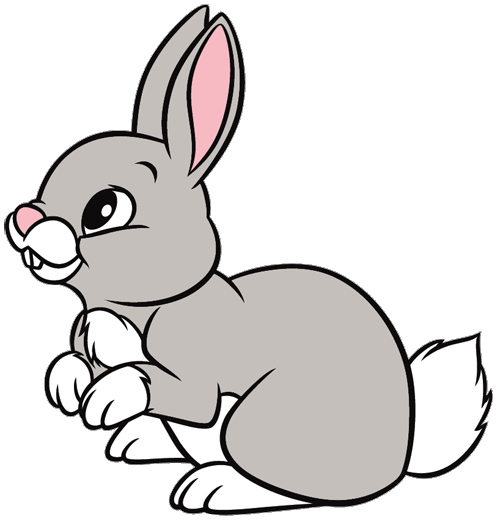 Read Write IncCan you practice forming the letters below…?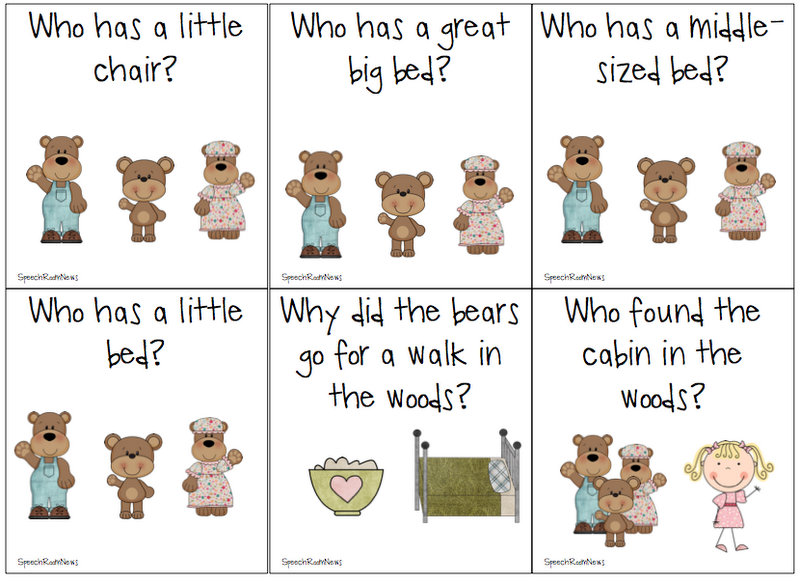 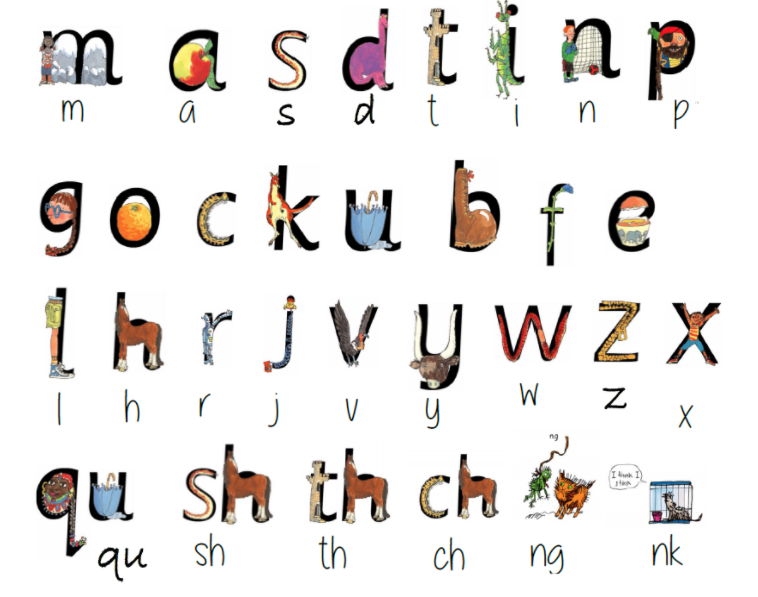 Have a look in your kitchen. Can you find a big spoon, medium sized and small spoon for the bears to eat their porridge?What about bowls?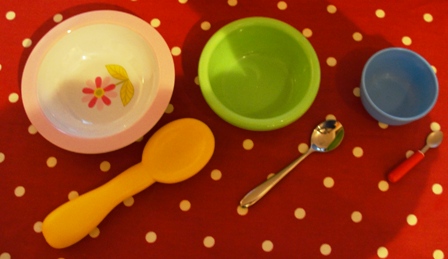 Can you remember how to make porridge?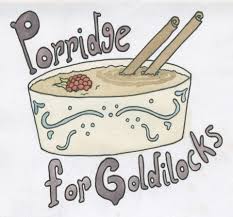 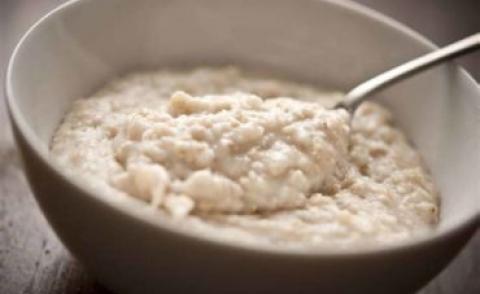 